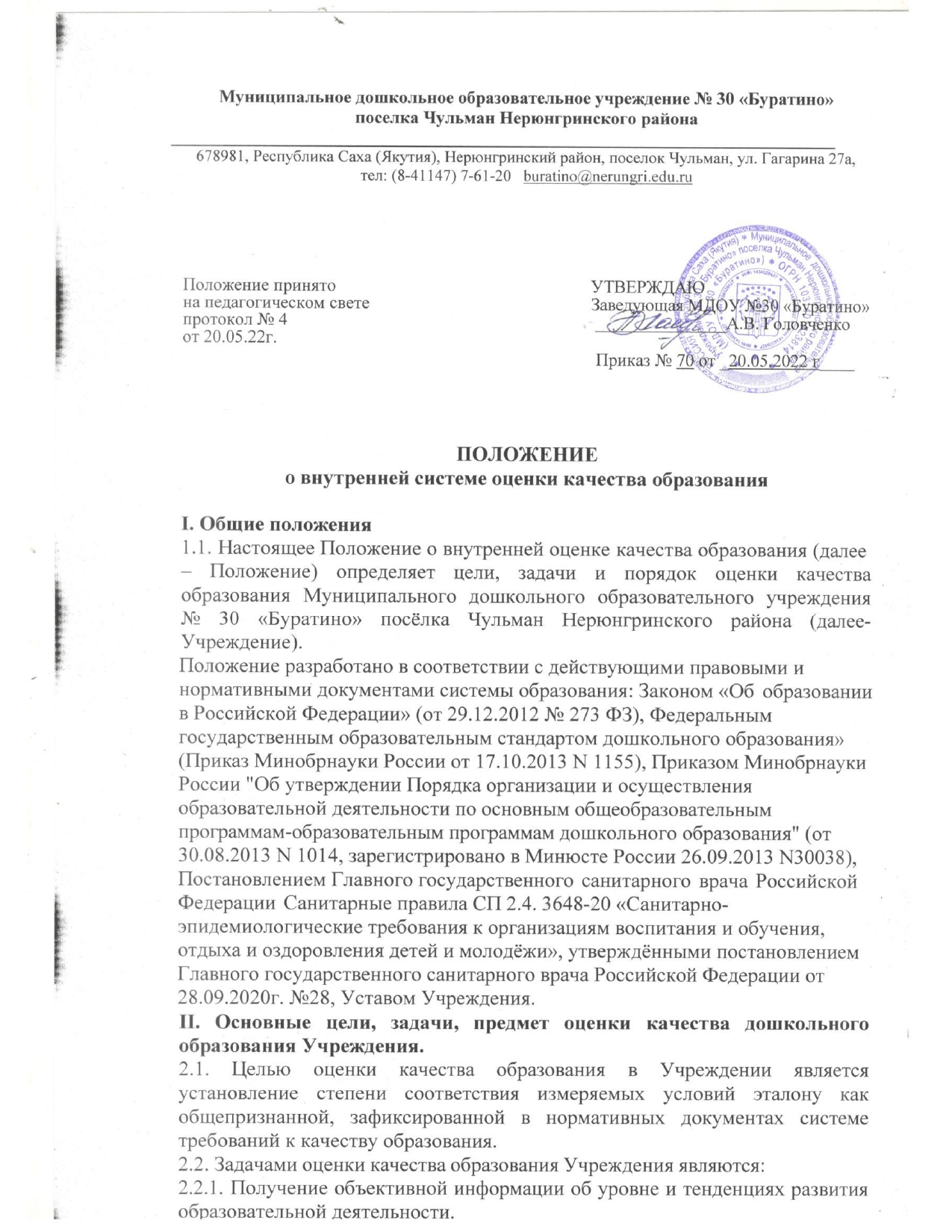 Муниципальное дошкольное образовательное учреждение № 30 «Буратино»поселка Чульман Нерюнгринского района___________________________________________________________________________678981, Республика Саха (Якутия), Нерюнгринский район, поселок Чульман, ул. Гагарина 27а,                        тел: (8-41147) 7-61-20   buratino@nerungri.edu.ruПОЛОЖЕНИЕо внутренней системе оценки качества образованияОбщие положенияНастоящее Положение о внутренней оценке качества образования (далее– Положение) определяет цели, задачи и порядок оценки качества образования Муниципального дошкольного образовательного учреждения № 30 «Буратино» посёлка Чульман Нерюнгринского района (далее-Учреждение).Положение разработано в соответствии с действующими правовыми и нормативными документами системы образования: Законом «Об образовании в Российской Федерации» (от 29.12.2012 № 273 ФЗ), Федеральным государственным образовательным стандартом дошкольного образования» (Приказ Минобрнауки России от 17.10.2013 N 1155), Приказом Минобрнауки России "Об утверждении Порядка организации и осуществления образовательной деятельности по основным общеобразовательным программам-образовательным программам дошкольного образования" (от 30.08.2013 N 1014, зарегистрировано в Минюсте России 26.09.2013 N30038), Постановлением Главного государственного санитарного врача Российской Федерации Санитарные правила СП 2.4. 3648-20 «Санитарно-эпидемиологические требования к организациям воспитания и обучения, отдыха и оздоровления детей и молодёжи», утверждёнными постановлением Главного государственного санитарного врача Российской Федерации от 28.09.2020г. №28, Уставом Учреждения.Основные цели, задачи, предмет оценки качества дошкольного образования Учреждения.Целью оценки качества образования в Учреждении является установление степени соответствия измеряемых условий эталону как общепризнанной, зафиксированной в нормативных документах системе требований к качеству образования.Задачами оценки качества образования Учреждения являются:Получение объективной информации об уровне и тенденциях развития образовательной деятельности.Анализ полученной информации о состоянии измеряемых условий и динамики его развития по показателям качества образования.Предоставление всем участникам образовательных отношений достоверной информации о качестве образования.Прогнозирование развития ДОО.2.2.5 Принятие своевременных и обоснованных управленческих решений по совершенствованию образовательной деятельности.Предметом оценки качества образования в Учреждении являются условия: финансовые, материально-технические, кадровые, психолого- педагогические, развивающая предметно-пространственная среда, оценка качества образовательных программ дошкольного образования, реализуемых в ДОУ.Основные показатели, критерии процедуры оценки качества дошкольного образования Учреждения.Процедура оценки психолого-педагогических условий для реализации основной образовательной программы дошкольного образования в Учреждении осуществляется на основе следующих показателей:характер взаимодействия сотрудников с детьми;наличие возможностей для социально-личностного развития ребенка в процессе;организации различных видов детской деятельности;наличие возможностей для развития игровой деятельности.Основными критериями оценки психолого-педагогических условий реализации основной образовательной программы дошкольного образования Учреждения являются:сотрудники создают и поддерживают доброжелательную атмосферу в группе;сотрудники способствуют установлению доверительных отношений с детьми;сотрудники чутко реагируют на инициативу детей в общении;взаимодействуя с детьми, сотрудники учитывают их возрастные и индивидуальные особенности;сотрудники уделяют специальное внимание детям с особыми потребностями;сотрудники используют позитивные способы коррекции поведения детей;педагоги планируют образовательную работу (развивающие игры, занятия, прогулки, беседы, экскурсии и пр.) с каждым ребенком и с группой детей на основании данных психолого-педагогической диагностики развития каждого ребенка;дети постоянно находятся в поле внимания взрослого, который при необходимости включается в игру и другие виды деятельности;педагоги создают условия для развития у детей представлений о физических свойствах окружающего мира;педагоги создают условия для развития у детей географических представлений;педагоги создают условия для развития у детей представлений о Солнечной; системе и различных космических явлениях (наблюдают за движением Солнца и Луны, рассматривают звездное небо; рассказывают о вращении планет вокруг Солнца; показывают на открытках, слайдах изображения созвездий, комет, метеоритов, рассказывают и читают о солнечных и лунных затмениях и т.п.);педагоги создают условия для развития познавательной активности и самостоятельности детей в естественнонаучном познании (организуют проблемные ситуации, совместное обсуждение возникающих вопросов, познавательные игры и др.);педагоги создают условия для развития у детей интереса к конструированию;педагоги учат детей планировать, подбирать и соотносить детали, создавать конструкции по собственному замыслу, заданным условиям, картинкам, схемам, чертежам, моделям;педагоги знакомят детей с разными видами конструкторов;педагоги поощряют творческую активность детей в конструктивной деятельности;педагоги поощряют сотрудничество детей при создании коллективных построек (помогают создать общий замысел, распределить действия, вместе подобрать необходимые детали и материалы и пр.);педагоги создают условия для развития у детей интереса к математике;педагоги в соответствии с возрастными возможностями детей создают условия для развития умственных действий: выделения и сравнения признаков различных предметов и явлений, их свойств; сериации, классификации (предлагают подобрать предметы по форме, цвету, величине, назначению, разложить в порядке возрастания - убывания одного или нескольких признаков, выделить из набора картинок мебель, одежду, растения и т.д., собрать пирамидку, матрешку, и т.п.);педагоги развивают у детей представления о количестве и числе;педагоги знакомят детей с различными средствами и способами измерения;педагоги создают условия для развития у детей элементарных геометрических представлений (знакомят с основными геометрическими фигурами и формами, учат их называть, различать, изображать);педагоги развивают у детей пространственные представления: учат определять  взаимное  расположение  предметов  («верх-низ»,  «над-под»,«рядом», «справа», «слева» и др.); ориентироваться в пространстве (по словесной инструкции, плану, схемам и пр.);педагоги создают условия для развития у детей представлений о времени и способах его измерения (знакомят с основными временными интервалами: минута, час, день, неделя, месяц, год; временными соотношениями: вчера, сегодня, завтра, раньше, позже; рассказывают об определении времени по часам и календарю);педагоги используют развивающие компьютерные игры для ознакомления детей с элементарными правилами пользования компьютером;педагоги приобщают детей к театральной культуре;педагоги создают условия для развития способностей детей в театрализованной деятельности;педагоги создают условия для развития творческой активности и самореализации детей в театрализованной деятельности;педагоги реализуют индивидуальный подход в организации театрализованной деятельности детей (стремятся привлечь каждого ребенка к участию в спектаклях или других выступлениях, предлагают главные роли застенчивым детям, вовлекают в спектакли детей с речевыми трудностями и пр.);педагоги создают условия для совместной театрализованной деятельности детей и взрослых (ставят спектакли с участием детей, родителей, сотрудников; организуют выступления детей старших групп перед малышами и пр.);педагоги создают условия для взаимосвязи театрализованной и других видов деятельности в педагогическом процессе (используют игры- драматизации на занятиях по развитию речи и музыкальных занятиях, при чтении художественной литературы, организации сюжетно-ролевой игры; на занятиях по художественному труду изготавливают атрибуты и элементы декораций и костюмов и пр.);сотрудники создают условия для развития у детей речевого общения со взрослыми и сверстниками;педагоги способствуют обогащению речи детей;педагоги поощряют речевое творчество детей;сотрудники создают условия для развития у детей правильной речи;педагоги создают условия для развития речевого мышления детей;педагоги	создают	условия	для	развития	у	детей	планирующей	и регулирующей функции речи;педагоги создают условия для подготовки детей к чтению и письму;сотрудники	создают	условия	для	развития	у	детей	положительного самоощущения, уверенности в себе, чувства собственного достоинства;сотрудники создают условия для формирования у детей положительного отношения к другим людям;сотрудники	создают	условия	для	развития	у детей	инициативности, самостоятельности, ответственности;участники	воспитательно-образовательного	процесса	способствуют формированию у детей положительного отношения к труду;участники воспитательно-образовательного процесса создают предпосылки для развития у детей гражданского самосознания;педагоги создают условия для формирования у детей навыков безопасного поведения;педагоги способствуют становлению у детей ценностей здорового образа жизни;педагоги создают условия для различных видов двигательной активности детей;в ходе организованных физкультурных занятий и свободной физической активности детей педагоги реализуют индивидуальный подход;педагоги создают условия для творческого самовыражения детей в процессе физической активности;проводится работа по профилактике и снижению заболеваемости детей (используются различные виды закаливания, дыхательная гимнастика, воздушные и солнечные ванны, витамино- фито- и физиотерапия, массаж, корригирующая гимнастика и т.п.; ведется систематическая работа с часто и длительно болеющими детьми и т.п.);педагоги способствуют развитию у детей интереса к культуре народов мира, приобщают детей к культуре их Родины, знакомят с образом жизни человека в прошлом и настоящемпедагоги развивают у детей элементарные представления о техническом прогрессе;педагоги обеспечивают условия для развития у детей интереса и эмоционально-положительного отношения к живой природе;педагоги обеспечивают условия для развития у детей экологического сознания, создают условия для экспериментирования и творческой активности детей (выращивание растений из семян, составление гербариев; сочинение рассказов и сказок о жизни животных и растений; изготовление поделок, рисунков и т.п.);Процедура оценки развивающей предметно-пространственной среды для реализации основной образовательной программы дошкольного образования в Учреждении осуществляется на основе следующих показателей:насыщенность предметно-пространственной среды;трансформируемость пространства;полифункциональность игровых материалов;вариативность предметно-пространственной среды;доступность предметно-пространственной среды;безопасность предметно-пространственной среды.Основными критериями оценки развивающей предметно- пространственной среды реализации основной образовательной программы дошкольного образования Учреждения являются:организация среды в ДОО обеспечивает реализацию основной образовательной программы;развивающая предметно-пространственная среда ДОО соответствует возрасту детей;в ДОО обеспечена доступность предметно-пространственной среды для воспитанников, в том числе детей с ограниченными возможностями здоровья и детей-инвалидов;предметно-пространственная среда ДОО обеспечивает условия для физического развития, охраны и укрепления здоровья, коррекции недостатков развития детей;предметно-пространственная среда в ДОО обеспечивает условия для эмоционального  благополучия  и  личностного  развития  детей  (имеютсяиндивидуальные шкафчики для одежды, личных вещей, игрушек детей; оборудованы уголки уединения и уютные зоны отдыха; экспонируются фотографии ребенка и его семьи; в групповых и других помещениях, на лестничных пролетах, в проходах, холлах организованы выставки с поделками детей и пр.);предметно-пространственная среда ДОО обеспечивает условия для развития игровой деятельности детей;предметно-пространственная среда ДОО обеспечивает условия для познавательного развития детей (выделены помещения или зоны, оснащенные оборудованием, приборами и материалами для разных видов познавательной деятельности детей - книжный уголок, библиотека, зимний сад, огород, «живой уголок» и др.);предметно-пространственная среда ДОО обеспечивает условия для художественно-эстетического развития детей (помещения ДОО и участок оформлены с художественным вкусом; выделены помещения или зоны, оснащенные оборудованием и материалами для изобразительной, музыкальной, театрализованной деятельности детей);предметно-пространственная развивающая среда ДОО является трансформируемой т.е. может меняться в зависимости от образовательной ситуации, в том числе, от меняющихся интересов и возможностей детей;предметно-пространственная развивающая среда ДОО является полифункциональной;предметно-пространственная развивающая среда ДОО является вариативной;в ДОО созданы условия для информатизации образовательного процесса (для демонстрации детям познавательных, художественных, мультипликационных фильмов, литературных, музыкальных произведений и др.; для поиска в информационной среде материалов, обеспечивающих реализацию основной образовательной программы и т.п.);предметно-пространственная среда ДОО и ее элементы соответствуют требованиям по обеспечению надежности и безопасности.Процедура оценки кадровых условий реализации основной образовательной программы дошкольного образования в Учреждении осуществляется на основе следующих показателей:квалификация педагогических работников и учебно-вспомогательного персонала;должностной состав реализации ООП ДО;количественный состав реализации ООП ДО;компетенции педагогических работников.Основными критериями оценки кадровых условий реализации основной образовательной программы дошкольного образования в Учреждении являются:соответствие квалификации педагогических работников требованиям, установленным в Едином квалификационном справочнике должностей руководителей, специалистов и служащих;соответствие квалификации учебно-вспомогательного персонала требованиям, установленным в Едином квалификационном справочнике должностей руководителей, специалистов и служащих;соответствие должностей педагогических работников содержанию ООП ДОпрофильная направленность квалификации педагогических работников в соответствии с занимающей должностьюотсутствие вакансий;способность педагогических работников обеспечивать эмоциональное благополучие детей;способность педагогических работников обеспечивать поддержку индивидуальности и инициативы детей;способность педагогических работников устанавливать правила взаимодействия в разных ситуациях;способность педагогических работников к построению вариативного образования, ориентированного на индивидуальные особенности развития детей;способность педагогических работников к конструктивному взаимодействию с родителями воспитанников.Процедура оценки материально-технических условий реализации основной образовательной программы дошкольного образования в Учреждении осуществляется на основе следующих показателей:средства обучения и воспитания детей;учебно-методическое обеспечение ООП ДО;материально-техническое обеспечение ООП ДО;предметно-пространственная среда.Основными критериями оценки материально-технических условий реализации основной образовательной программы дошкольного образования в Учреждении являются:соответствие средств обучения и воспитания возрастным и индивидуальным особенностям развития детей;обеспеченность	ООП	ДО	учебно-методическими	комплектами, оборудованием, специальным оснащением;соответствие материально-технических условий требованиям пожарной безопасности;соответствие материально-технических условий требованиям СанПин;соответствие предметно- пространственной среды требованиям ООП ДО.Процедура оценки финансовых условий реализации основной образовательной программы дошкольного образования в Учреждении осуществляется на основе следующих показателей:норматив обеспечения реализации ООП ДО;структура и объем расходов, необходимый на реализацию ООП ДО;вариативность расходов в связи со спецификой контингента детей;Основными критериями обеспечения финансовых условий реализации основной образовательной программы дошкольного образования в Учреждении являются:фактический объем расходов на реализацию ООП ДО;структура и объем расходов на реализацию ООП ДО по факту;дополнительные расходы в связи с вариативностью расходов в связи со спецификой контингента детей;объем привлечения финансов на реализацию ООП ДООрганизация процедуры оценки качества дошкольного образования в Учреждении.Процедура оценки психолого-педагогических условий для реализации основной образовательной программы дошкольного образования Учреждения включает:наблюдение за организацией образовательной деятельности в ДОО со стороны педагогических работников;фиксация результатов наблюдений в оценочных листах с уточнением степени проявления наблюдаемых явлений (балльная оценка);наблюдение за процессом взаимодействия всех участников образовательных отношений.Процедура оценки предметно-пространственной развивающей среды реализацииосновной образовательной программы дошкольного образования включает:наблюдение за организацией образовательной деятельности в ДОО со стороны педагогических работников;мониторинг качества организации развивающей предметно- пространственной среды (с фиксацией изменений в баллах).Процедура оценки кадровых условий для реализации основной образовательной программы дошкольного образования Учреждения включает:мониторинг уровня квалификации педагогических работников;мониторинг уровня квалификации учебно-вспомогательного персонала;мониторинг проявления профессиональных компетенций сотрудников в процессе реализации задач ООП ДО.Процедура оценки материально-технических условий для реализации основной образовательной программы дошкольного образования Учреждения включает:мониторинг средства обучения и воспитания детей;мониторинг учебно-методического обеспечения ООП ДО;мониторинг материально-технического обеспечения ООП ДО.Процедура оценки финансовых условий для реализации основной образовательной программы дошкольного образования Учреждения включает:- мониторинг структуры и объема расходов, затраченных на реализацию ООП ДО;мониторинг привлечения финансов на реализацию ООП ДО.Результаты процедуры внутренней оценки качества образования.Материалы	процедуры	внутренней	оценки	качества	образования хранятся в информационном банке Учреждения в течение трех лет.Результаты процедуры внутренней оценки качества образования представляются в материалах самообследования Учреждения и размещаются на официальном сайте в сети Интернет.Условные обозначения:ООП ДО – основная образовательная программа дошкольного образования; ДОО – дошкольная образовательная организация;ВСОКО – внутренняя система оценки качества образования;ФГОС	ДО	–	федеральные	государственные	образовательные	стандарты дошкольного образования;ОВЗ – ограниченные возможности здоровья; ИКТ – информационно-коммуникационные технологии;  РППС – развивающая предметно-пространственная средаПоложение принято на педагогическом светепротокол № 4от 20.05.22г.        УТВЕРЖДАЮ        Заведующая МДОУ №30 «Буратино»         _______________А.В. Головченко            Приказ № 70 от _20.05.2022 г____